Tabellen und Diagramme auswerten       Beispiel-Tabelle und -DiagrammQuelle: Beispiel (Amt für Statistik xy)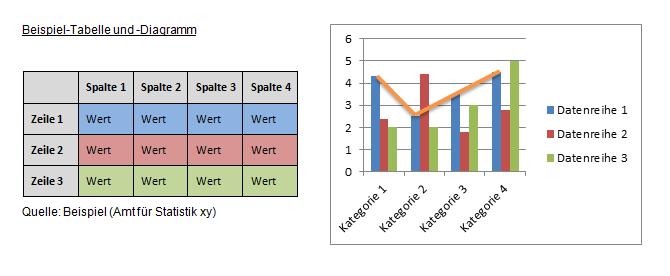 Schulart(en)alleJahrgangsstufe(n)5 – 7 bzw. 8 – 13 Fach/Fächer/fachüb.alle (modifizieren je nach Fach und Aufgabe)DarstellungsformTabellen, DiagrammeKurzbeschreibung Methode in Einzelarbeit; Vorarbeit für weiterführende AufgabenMaterialien Tabelle(n), Diagramm(e), ggf. mit Aufgaben, Stifte,Methodenkarte (s. nächste Seite)Hinweis Die Methodenkarte liegt in zwei Versionen vor:für die Unterstufe sowie für die Mittel-/OberstufeDie Methode ist angelehnt an das Strukturmodell der Diagrammkompetenz (IPN Kiel).Tabellen und Diagramme auswertenMethodenkarte – UnterstufeWelche Informationen werden dargestellt?Titel/Thema der Tabelle bzw. des DiagrammsWoher kommen die Daten?Wie werden die Informationen dargestellt?Art des Diagramms (Bsp.: Balken-, Säulen-, Kreisdiagramm)Beschriftung der Achsen, Zeilen- und SpaltenüberschriftenSind die Angaben absolut oder in Prozent?In welchen Einheiten sind die absoluten Werte angegeben?Was lässt sich ablesen?Ablesen einzelner Werte (Bsp.: höchster und niedrigster Wert)Entwicklungen (Bsp.: Steigen/Fallen die Werte?)Wie lassen sich die Werte erklären?Zusammenhänge (Bsp.: Warum sind manche Werte höher?)Evtl. weitere RechercheBedeutung/Bewertung der Tabelle bzw. des DiagrammsWelche Schlussfolgerungen lassen sich ziehen?Warum wurde die verwendete Darstellungsform gewählt?Spalte 1Spalte 2Spalte 3Spalte 4Zeile 1WertWertWertWertZeile 2WertWertWertWertZeile 3WertWertWertWertTabellen und Diagramme auswertenMethodenkarte – Mittel-/OberstufeWelche Informationen werden dargestellt?Titel/Thema der Tabelle bzw. des DiagrammsWer hat wann und wo die Daten erhoben?Wie werden die Informationen dargestellt?Art des Diagramms (Bsp.: Netz-, Punkt-, Linien-, Balken-, Säulen-, Kreisdiagramm)Beschriftung der Achsen, Bedeutung der Legende, Zeilen- und Spaltenüberschriften bei TabellenSind die Angaben absolut oder in Prozent?In welchen Einheiten sind die absoluten Werte angegeben?Auf welchen Wertebereich wurde die Skala eingeschränkt?Ist die Skala linear oder logarithmisch?Was lässt sich ablesen?Ablesen einzelner Werte (Bsp.: Höchster und niedrigster Wert)Entwicklungen (Bsp.: Steigen/Fallen die Werte? Lassen sich Je-Desto-Aussagen machen?)Vergleich von mehreren Kurven (Bsp.: Welche Kurve steigt stärker?)Wie lassen sich die Werte erklären?Hinterfragen von Zusammenhängen (Bsp.: Warum sind manche Werte höher? Warum gibt es eine Tendenz?)Evtl. weitere RechercheBedeutung/Bewertung der Tabelle bzw. des DiagrammsWelche Schlussfolgerungen lassen sich ziehen?Entsteht durch die gewählte Darstellung bzw. durch den gewählten Wertebereich evtl. ein falscher Eindruck? Fehlen Teile des Datenmaterials zur vollständigen Darstellung der Informationen?